О признании утратившим силу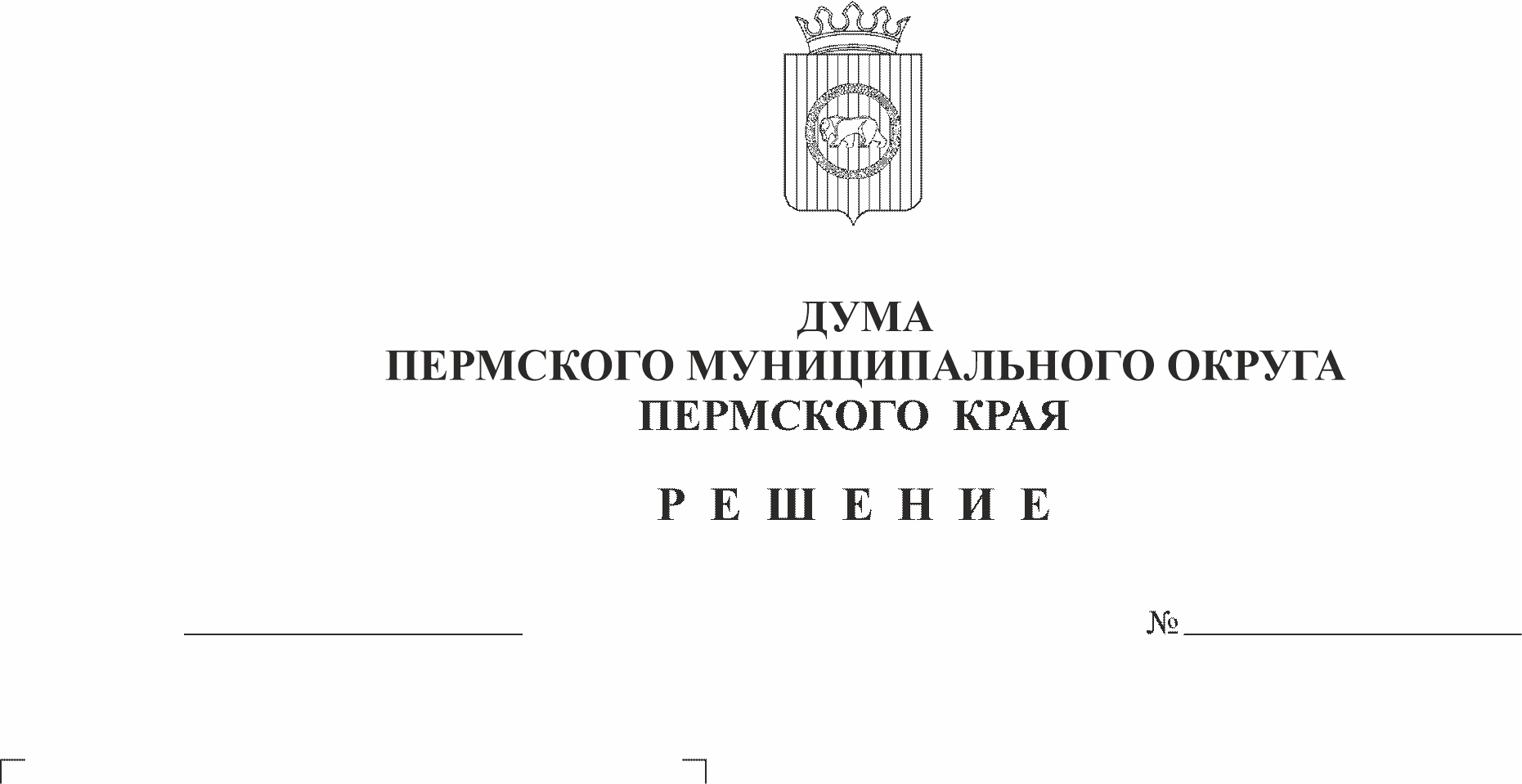 решения Думы Пермского 
муниципального округа Пермского 
края от 22 сентября 2022 г. № 4
«О применении официального сайта 
Пермского муниципального района 
Пермского края в качестве 
официального сайта Пермского 
муниципального округа Пермского края»В соответствии с Федеральным законом от 06 октября 2003г.  №131-ФЗ «Об общих принципах организации местного самоуправления в Российской Федерации», Законом Российской Федерации от 27 декабря 1991 г. № 2124-1 «О средствах массовой информации», пунктом 1 части 2 статьи 25 Устава Пермского муниципального округа Пермского края,Дума Пермского муниципального округа Пермского края РЕШАЕТ:1. Признать утратившим силу решения Думы Пермского муниципального округа Пермского края от 22 сентября 2022 г. № 4 «О применении официального сайта Пермского муниципального района Пермского края в качестве официального сайта Пермского муниципального округа Пермского края» 2. Опубликовать (обнародовать) настоящее решение в бюллетене муниципального образования «Пермский муниципальный округ» и разместить на сайте Пермского муниципального округа в информационно-телекоммуникационной сети Интернет (www.permokrug.ru).  3. Настоящее решение вступает в силу со дня его официального опубликования и распространяется на правоотношения, возникшие с 26 сентября 2023 года.Председатель ДумыПермского муниципального округа  			          		 Д.В. ГордиенкоВременно исполняющий полномочия 
главы муниципального округа -главы администрации Пермскогомуниципального округа    							 И.А. Варушкин 